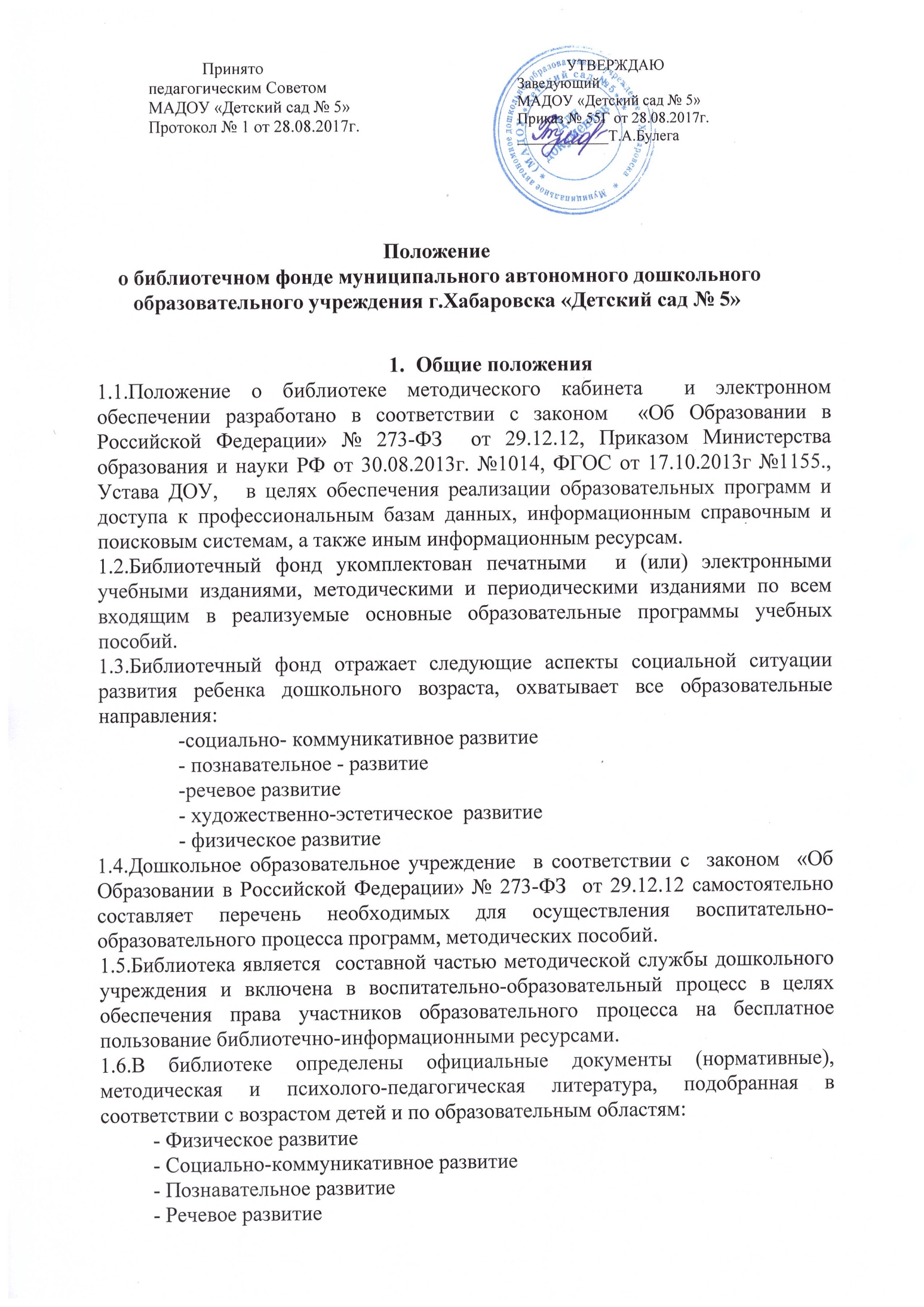 - Художественно-эстетическое развитиеметодические пособия, наглядно-дидактические пособия, книги для чтения детям и т.д.Литература для родителей (законных представителей); для психологов, учителя-логопеда, старшего воспитателя, музыкального руководителя, инструктора по физической культуре, руководителя ДОУ, профсоюзной организации, раздел по охране труда. Материалы для развития детей раннего возраста, а также журналы, научно-методическая литература, золотой фонд художественной литературы (диски, кассеты, электронные носители).2.Цели и задачи библиотеки и электронном обеспеченииЦель: Формирование основ базовой культуры личности педагогов, родителей (законных представителей),  знакомство с новинками  методической и психолого-педагогической и научной  литературыЗадачи:1.Воспитание культуры чтения педагогов и родителей (законных представителей);2.Формирование навыков пользования библиотечным фондом, информационными ресурсами;3.Воспитание потребности в использование библиотечного фонда для саморазвития и самообразования;4.Обеспечение участникам воспитательно-образовательного процесса – педагогическим работникам, родителям (законным представителям) – доступа к информации, знаниям, идеям, культурным ценностям посредством пользования библиотечно-информационными ресурсами дошкольного учреждения на различных носителя: бумажном (книжный фонд, фонд периодических изданий), магнитном (фонд аудио-и видеокассет), цифровом (CD диски и др.)5.Пропаганда чтения, как фактора, содействующего становлению всесторонне развитой личности;3.Организация деятельности библиотеки1.Структура библиотеки включает в себя индивидуальное обслуживание педагогов и родителей (законных представителей);2.Библиотечно - информационное обслуживание осуществляется в соответствии с учебным и воспитательным планами дошкольного учреждения.3.Ответственность за систематичное и качественное комплектование основного фонда библиотеки, создания необходимых условий для деятельности библиотеки несет руководитель ДОУ.4.Режим работы библиотеки определяется ответственным лицом (старшим воспитателем) в соответствии с правилами внутреннего распорядка и режимом работы ДОУ.5.Руководитель ДОУ приказом утверждает ответственного за организацию и работу библиотеки методического кабинета и его обязанности:4. Обязанности ответственного за организацию работы библиотеки1.Контроль и учет содержания,  и регулярность пополнения информации, литературы, пособий и т.д.2.Учет запросов педагогов   и родителей (законных представителей) по учебно-методической литературе, научной и другой литературе.3.Оказывать консультационную помощь в поиске и выборе источников информации.4. Вносить записи в  журнал  выдачи книг и пособий методического кабинета;5. Права и обязанности  пользователей библиотеки1.Соблюдать правила пользования библиотекой;2. Бережно относится к произведениям печати; иным документам на различных носителях;3. Получать во временное пользование печатные издания и другие источники информации;4. Поддерживать порядок расстановки литературы и пособий в открытом доступе библиотеки.